Convivencia Escolar Encuesta ApoderadoEstimados padres y apoderados del San Luis: 	Esperamos que ustedes junto a sus familias se encuentren bien; sabemos que en este tiempo de pandemia parte de nuestra comunidad se ha visto afectada por la pérdida de empleos, falta de espacios físicos para cumplir la cuarentena y por otros efectos socioeconómicos de esta emergencia sanitaria.  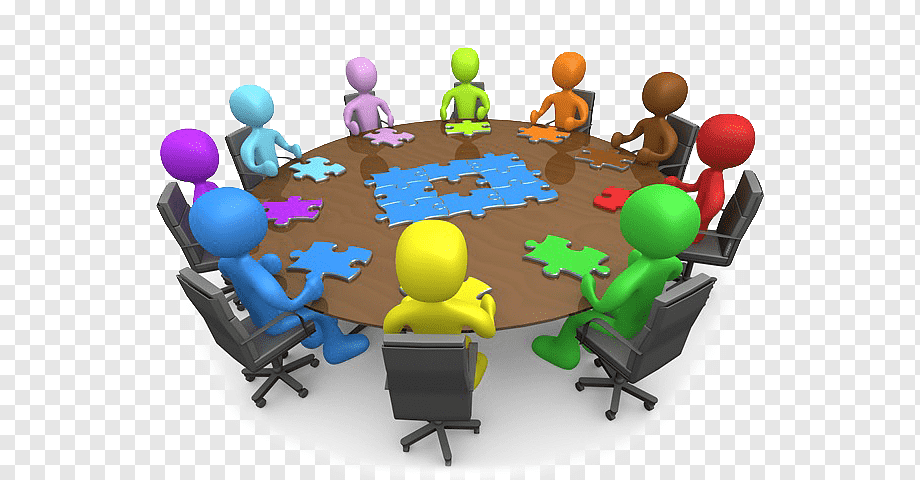 	Con el fin de buscar soluciones que beneficien a nuestros estudiantes, hemos realizado las siguientes actividades con el apoyo del grupo de Convivencia Escolar que nos gustaría mencionar para su conocimiento:Capacitación para el equipo de Convivencia Escolar a través de un seminario impartido por el MINSAL, denominado “Aprendizaje Socioemocional en contexto de Pandemia” . Diagnóstico Socioemocional para los estudiantes entregado a través de la página oficial del Liceo.Contención y apoyo inmediato a un conjunto de apoderados con necesidades extremas. 	A continuación, lo invitamos a responder esta breve encuesta de acuerdo a los indicadores que se presentan (Si - A Veces - Nunca), en la cual no existen respuestas buenas o malas sino respuestas sinceras que reflejan su estado personal familiar y laboral, con el fin de apoyar a la comunidad educativa en sus requerimientos. 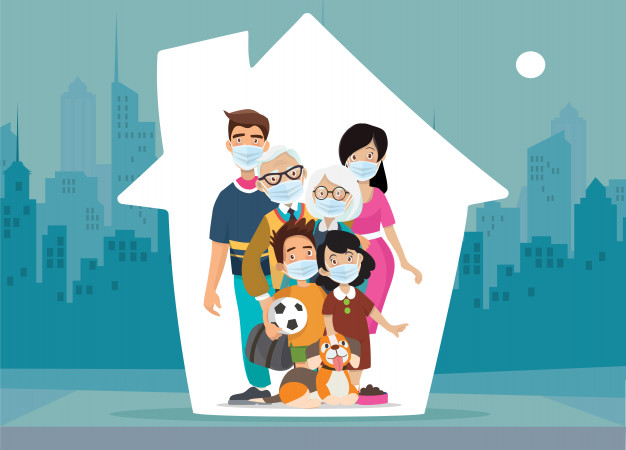 *Si en la consulta 5, seleccionó algún profesional, registre sólo número telefónico (+569 __________________) para establecer un contacto con usted y focalizar una ayuda personalizada. 	Esperando que todo esto tenga una buena acogida y podamos generar un clima de convivencia seguro y positivo, se despide atentamente.Equipo de convivencia escolar.SITUACIÓNSIA VECESNUNCA1.- En su hogar se han presentado conflictos y discusiones en este último período.2.- Usted o algún miembro de la familia presenta desmotivación, angustia o tristeza.3.- Al estar más tiempo juntos como familia, la comunicación ha sido más cercana y fluida.4.- Presenta alguna de las siguientes dificultades: Falta de trabajoProblemas de salud o alguna enfermedadViolencia intrafamiliarNecesidades económicas.(Especificar todas)5.- Considera que necesita ayuda de alguna de estas profesionales:A) OrientadoraB) Profesor(a) jefeC) PsicólogaD) P.I.EE) Asistente social F) Encargado de convivencia escolar.G) Psicopedagoga *nota: indique en el recuadro la letra del profesional requerido